30.03. 2020 r.Tematyka tygodnia: Wiosenne powrotyI. Dzisiaj w drodze do przedszkolajuż zielone były pola,a bociany klekotały,bo na łąkę przyleciały.Ref.: Zielona wiosenka nas woła,zielona panienka wesoła.W oczy świeci namzłotym słońcemi rozrzuca kwiaty pachnące. (2x)II. Na gałązkach pierwsze pąki,a na pąkach pierwsze bąki.Żabki skaczą, a skowronekśpiewa jak srebrzysty dzwonek.Ref.: Zielona wiosenka…III. Na spacerze zobaczymy,czy już nigdzie nie ma zimy.Teraz wiosna rządzić będzie,z czego bardzo się cieszymy!Ref.: Zielona wiosenka…Rodzic zadaje pytania dotyczące tekstu piosenki. O jakiej porze roku jest ta piosenka? Po czym poznajemy, że nastaje wiosna? Gdzie przyleciały bociany? Co robiły?Poznawanie nazw wybranych ptaków , które powróciły do nas wczesną wiosną.Dziecko ogląda zdjęcia ptaków. Omawiamy z dzieckiem ich wygląd – różnice i podobieństwa.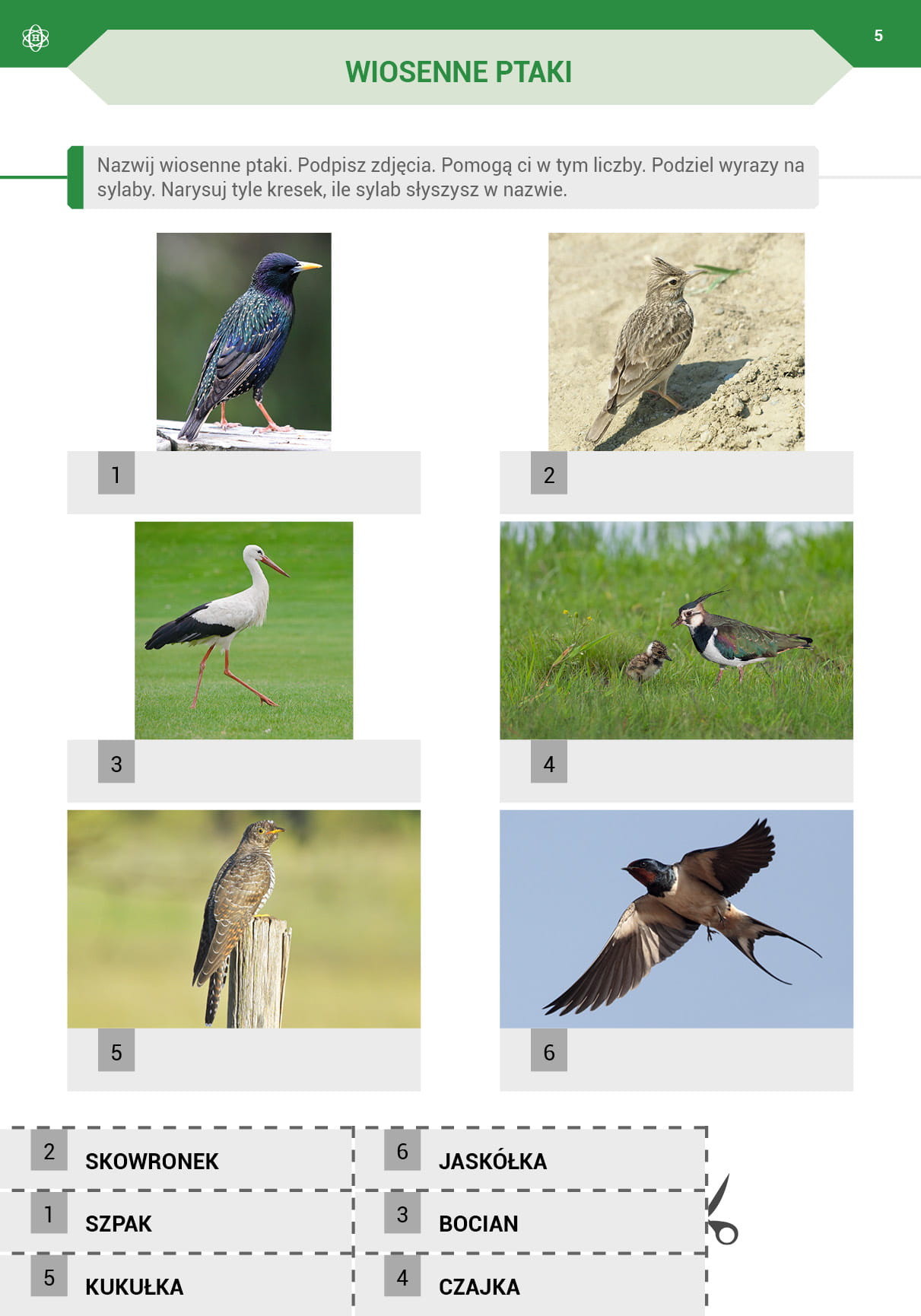 ://www.youtube.com/watch?time_continue=13&v=9qTkJ6xJtuM&feature=emb_logoPrzeczytaj dziecku opowiadanie Hanny Zdzitowieckiej pt. Gdzie budować gniazdo?– Nie ma to jak głęboka dziupla! Trudno o lepsze i bezpieczniejsze mieszkanie dla dzieci –powiedział dzięcioł.– Kto to widział, żeby chować dzieci w mroku, bez odrobiny słońca – oburzył się skowronek.– O, nie! Gniazdko powinno być usłane na ziemi, w bruździe, pomiędzy zielonym, młodym zbożem.Tu dzieci znajdą od razu pożywienie, tu skryją się w gąszczu…– Gniazdo nie może być zrobione z kilku trawek. Powinno być ulepione porządnie z gliny, pod okapem, żeby deszcz dzieci nie zmoczył. O, na przykład nad wrotami stajni czy obory –świergotała jaskółka.– Sit, sit – powiedział cichutko remiz. – Nie zgadzam się z wami. Gniazdko w dziupli? Na ziemi? Z twardej gliny i przylepione na ścianie? O, nie! Spójrzcie na moje gniazdko utkane z najdelikatniejszych puchów i zawieszone na wiotkich gałązkach nad wodą! Najlżejszy wiaterek buja nim jak kołyską...– Ćwirk! Nie rozumiem waszych kłótni – zaćwierkał stary wróbel.– Ten uważa, że najbezpieczniej w dziupli, tamtemu w bruździe łatwo szukać ukrytych w ziemi owadów. Ba, są nawet ptaki budujące gniazda tylko w norkach, w ziemi albo wprost na wodzie… Ja tam nie jestem wybredny w wyborze miejsca na gniazdo. Miałem już ich wiele w swoim życiu. Jedno zbudowałem ze słomy na starej lipie, drugie – pod rynną, trzecie... hm...trzecie po prostu zająłem jaskółkom, a czwarte – szpakom. Owszem, dobrze się czułem w ich budce, tylko mnie stamtąd wyproszono dość niegrzecznie. Obraziłem się więc i teraz mieszkam kątem u bociana. W gałęziach, które poznosił na gniazdo, miejsca mam dosyć, a oboje bocianostwonie żałują mi tego kącika. Rozmowa na temat opowiadania.Które ptaki rozmawiały o gniazdach?Jakie gniazdo zachwalał dzięcioł, a jakie skowronek?Jakie gniazdo zachwalała jaskółka, a jakie remiz?Co powiedział wróbel na temat gniazd?Z czego ptaki robią gniazda?• Karta pracy, cz. 3, s. 62.Odkrywanie litery jJ• Opisywanie, co przedstawia obrazek.• Określanie pierwszych głosek w słowie jajka• Rysowanie po śladach rysunków.• Kolorowanie wybranych rysunków.• Zaznaczanie liter j, J w wyrazach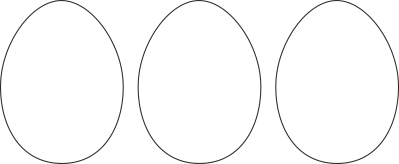 jajka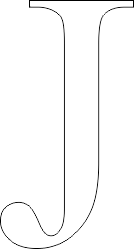 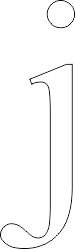 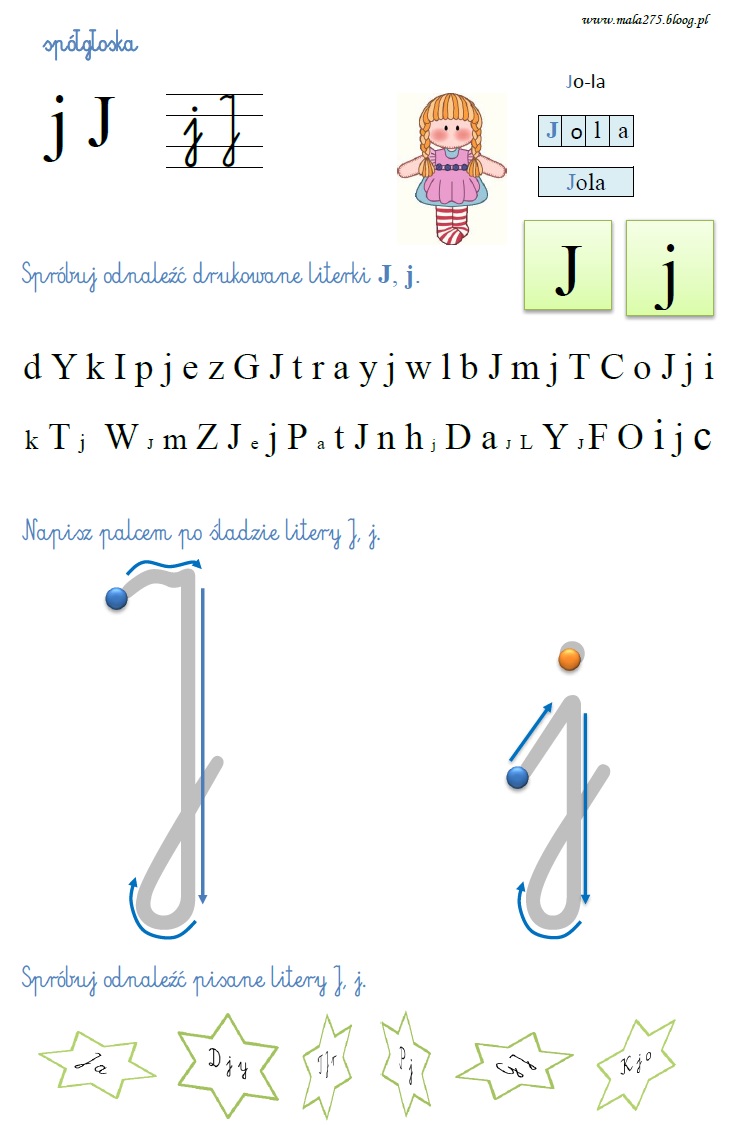 